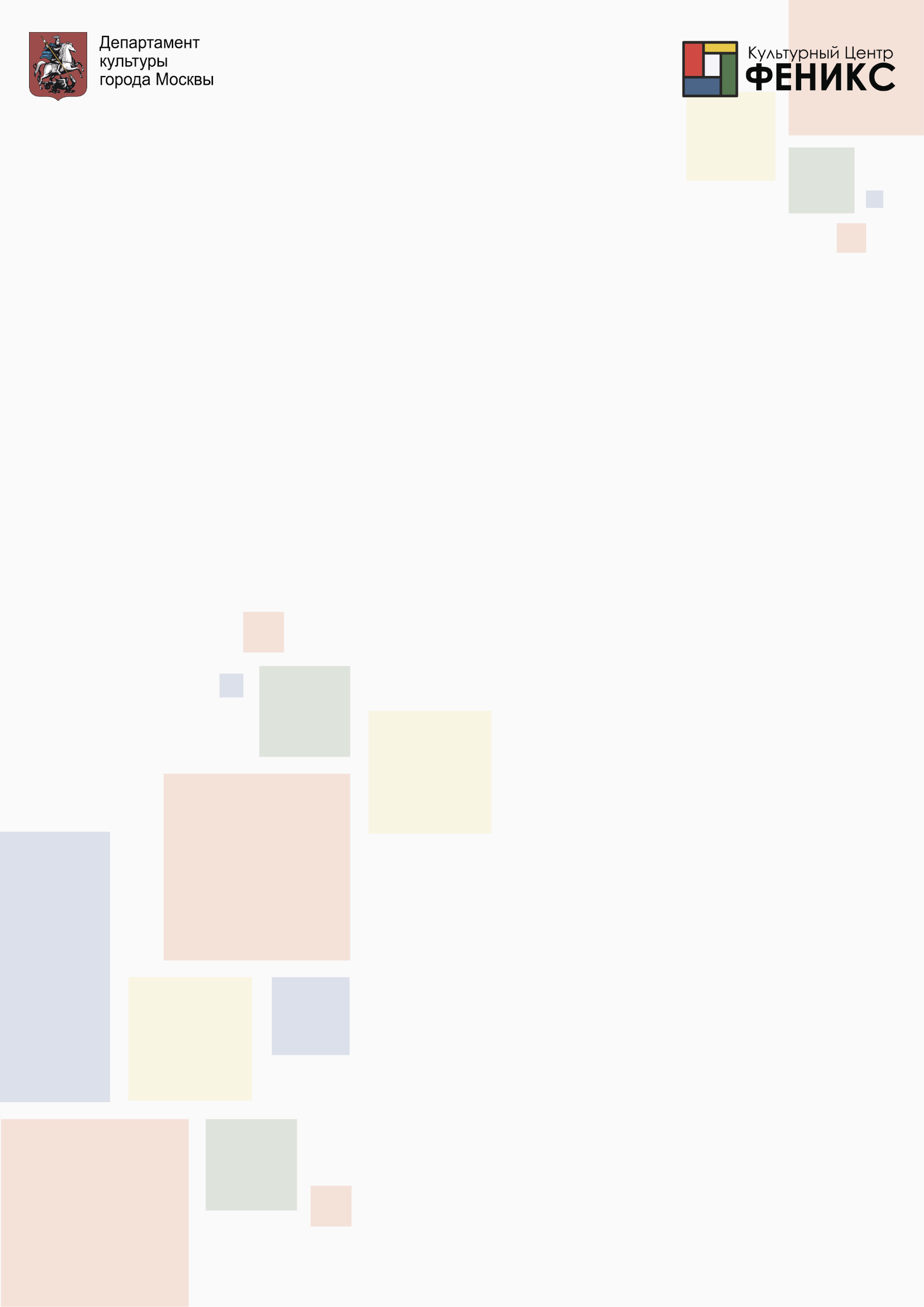 27 АВГУСТАМаршала Бирюзова, 12 10.00-19.00  -  Запись в КДФ, заключение договоров;11.00-11.30  -  Игротека, (3+)11.30-12.00 - Мастер-класс "Поделки из бумаги: оригами-животные», втулки- бинокли", (3+)12.00-12.45 - Лекция для родителей будущих первоклассников "Какие навыки необходимы ребёнку при поступлении в школу", (18+)